สิ่งที่ส่งมาด้วย 1บัญชีรายชื่อผู้แทนนายกองค์การบริหารส่วนตำบล (ภาคเหนือ)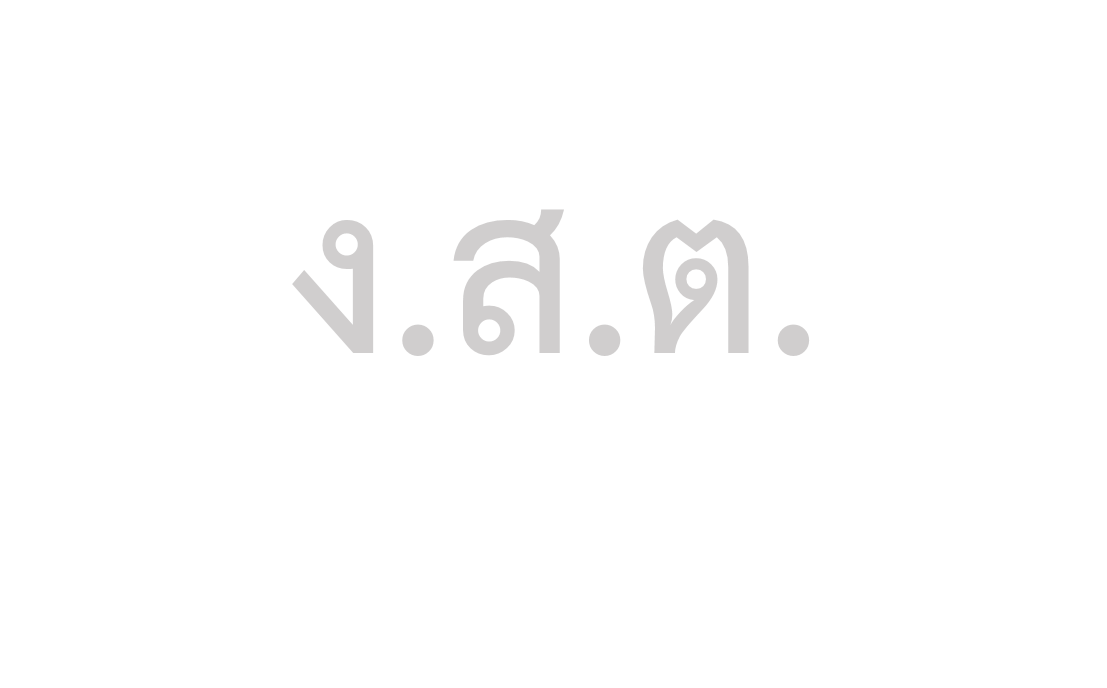 บัญชีรายชื่อผู้แทนนายกองค์การบริหารส่วนตำบล (ภาคกลาง)บัญชีรายชื่อผู้แทนนายกองค์การบริหารส่วนตำบล (ภาคตะวันออก)บัญชีรายชื่อผู้แทนนายกองค์การบริหารส่วนตำบล (ภาคตะวันออกเฉียงเหนือ)บัญชีรายชื่อผู้แทนนายกองค์การบริหารส่วนตำบล (ภาคใต้)ที่จังหวัดอำเภอชื่อ อบต.รายชื่อผู้แทน1กำแพงเพชร ลานกระบือหนองหลวงนายน้อย พะโยม2เชียงรายเทิงเวียงนายสวาท สมใจ 3เชียงใหม่แม่ริมดอนแก้วนายนพดล ณ เชียงใหม่ 4ตากแม่สอดแม่ปะนางสาวธนชพร ต๊ะทองคำ5นครสวรรค์เมืองนครสวรรค์หนองกรดนายฉลอง จำนงค์6น่านบ้านหลวงบ้านฟ้านายเมืองดี เชื้อหมอ 7พะเยาเมืองพะเยาแม่นาเรือนางสาวทัศนันท์ ใจบุญ8พิจิตรเมืองพิจิตรย่านยาวนายรักกี้ สุขประเสริฐ9พิษณุโลกเมืองพิษณุโลกวังน้ำคู้จ่าสิบเอกพินิจ อาจคิดการ10เพชรบูรณ์หล่มสักลานบ่านายพีรพัฒน์ วัชรินทรางกูล11แพร่สองเตาปูนนายณัฐพล ทองไหล 12แม่ฮ่องสอนเมืองแม่ฮ่องสอนปางหมูนายอุกฤษฎ์ แสงงาม13ลำปางวังเหนือร่องเคาะนายชัยรัตน์ ทองใบ14ลำพูนบ้านโฮ่งเวียงกานต์นายชัยวัฒน์ ประเสริฐ15สุโขทัยกงไกรลาศไกรนอกนายจินตศักดิ์ แสงเมือง16อุตรดิตถ์พิชัยคอรุมนายสิรภพ พูลด้วง17อุทัยธานีเมืองอุทัยธานีน้ำซึมนายนิวัฒน์  พุ่มมณีที่จังหวัดอำเภอชื่อ อบต.รายชื่อผู้แทน1กาญจนบุรีเมืองกาญจนบุรีช่องสะเดานางสาวปภัสร์ลภัส แดงกูล2ชัยนาทหันคาวังไก่เถื่อนนายปิยวัฒน์ วิมล3นครปฐมกำแพงแสนห้วยหมอนทองนายวัชร ไม้ชัยมงคล4นนทบุรีปากเกร็ดอ้อมเกร็ดนายบัญชา ภักขำ5ปทุมธานีคลองหลวงคลองสามนายวิระศักดิ์ ฮาดดา6ประจวบคีรีขันธ์ทับสะแกห้วยยางนายธวัชชัย แดงฉ่ำ7พระนครศรีอยุธยาพระนครศรีอยุธยาคลองตะเคียนนายสุกิจ เลาะฟอ8เพชรบุรีเมืองเพชรบุรีต้นมะม่วงร้อยตำรวจตรีกนกศักดิ์ มุทธากาญจน์9ราชบุรีเมืองราชบุรีหนองกลางนานายสุวิทย์ จินดาเจี่ย10ลพบุรีชัยบาดาลลำนารายณ์นางสาวปรีดาวรรณ เทียมกลิ่น11สมุทรสงครามอัมพวาบางนางลี่นายกิตติพร ขำศิริ12สมุทรสาครเมืองสมุทรสาครชัยมงคลนายทนงศักดิ์ งามกาละ13สระบุรีหนองโดนดอนทองนายพรเทพ ราชวัตร์14สิงห์บุรีอินทร์บุรีท่างามนายฐิติพงศ์ ศักดิ์ชัยสมบูรณ์15สุพรรณบุรีสองพี่น้องดอนมะนาวนายแหลม ศรีนุ้ย16อ่างทองเมืองอ่างทองหัวไผ่นายสำราญ จันทร์ขจรที่จังหวัดอำเภอชื่อ อบต.รายชื่อผู้แทน1จันทบุรีนายายอามวังใหม่นายนริศ  กิจอุดม2ฉะเชิงเทราแปลงยาวหัวสำโรงนายธนะเกียรติ นพเกตุ3ชลบุรีหนองใหญ่หนองเสือช้างนายไพโรจน์ กังวลกิจ4ตราดบ่อไร่นนทรีย์ร้อยตำรวจโทคมพัชญ์ ทักษิณ 5นครนายกเมืองนครนายกเขาพระนายพงษ์สวัสดิ์ ธีระวัฒนกุล6ปราจีนบุรีกบินทร์บุรีลาดตะเคียนนายสิริเชษฐ์ ทองคำ7ระยองวังจันทร์วังจันทร์นางภาวิณี ชาวไชย8สมุทรปราการบางพลีบางโฉลงนายชะอุ่ม แตงโสภา9สระแก้วคลองหาดคลองไก่เถื่อนนางสาวนันทนา จันทะน้อยที่จังหวัดอำเภอชื่อ อบต.รายชื่อผู้แทน1กาฬสินธุ์ห้วยเม็กหัวหินนายอัครนันท์ ปัญญาเจริญโรจน์2ขอนแก่นเมืองขอนแก่นดอนหันนายธนกร รังสิมานพ3ชัยภูมิเมืองชัยภูมิโพนทองนายศานิต กล้าแท้4นครพนมเมืองนครพนมอาจสามารถนายปรีชา ศรีสงค์5นครราชสีมาจักราชหินโคนนายสุริยะ เลียนอย่าง6บึงกาฬบึงโขงหลงโพธิ์หมากแข้งนายนิมนต์ ชานุชิต7บุรีรัมย์หนองกี่เมืองไผ่นายหิรัญวุฒิ บุญล้อม8มหาสารคามบรบือหนองจิกนายสิทธิพงค์ ค้าเจริญ9มุกดาหารเมืองมุกดาหารบ้านโคกนายสันติ ทรัพย์ส่งเสริม10ยโสธรกุดชุมกุดชุมนายจักรพงศ์ แก้วโชติ11ร้อยเอ็ดอาจสามารถหน่อมนายณรงค์ ขันแข็ง12เลยวังสะพุงโคกขมิ้นนายปัญญา ขันแข็ง13ศรีสะเกษเมืองศรีสะเกษหมากเขียบนายแสวง เชื้อทอง14สกลนครสว่างแดนดินสว่างแดนดินนายเรืองยศ อินทรธรรม15สุรินทร์ศีขรภูมิกุดหวายนายสมปอง พวงบุญ16หนองคายเมืองหนองคายโพนสว่างนายกิตติพงษ์ ถิ่นศรี17หนองบัวลำภูเมืองหนองบัวลำภูหนองภัยศูนย์นายอาคม ผดุงศิลป์18อุดรธานีหนองหานโพนงามนายสุนันท์ บุญใบ19อุบลราชธานีตระการพืชผลไหล่ทุ่งนายเริ่ม จันทร์สุข20อำนาจเจริญเมืองอำนาจเจริญนาผือนายสีเมือง สิ่งสินที่จังหวัดอำเภอชื่อ อบต.รายชื่อผู้แทน1กระบี่เขาพนมเขาดินนายบุญภาศ ซื่อตรง2ชุมพรสวีเขาทะลุนายสุรเชษฐ์ ไทยสวี3ตรังห้วยยอดปากแจ่มนางสาวมณฑา ทองขาว4นครศรีธรรมราชปากพนังปากแพรกนายโสภา แก้วจีน5นราธิวาสยี่งอยี่งอนายอับดุลอาซิ เจะเต๊ะ6ปัตตานีเมืองปัตตานีบานานายมะรอสดี เงาะ7พังงาตะกั่วทุ่งหล่อยูงนายกุศล ทนังผล8พัทลุงควนขนุนพนมวังก์นายสมชาติ รักชุม9ภูเก็ตถลางเทพกระษัตรีนายสิทธิชัย จันทวัฒน์10ยะลาเมืองยะลาพร่อนนายมุนอิม หะซั้น11ระนองกระบุรีน้ำจืดน้อยนายสุนัย คลี่ขยาย12สงขลาสทิงพระกระดังงานายณัฐวุฒิ แสงศรีคำ13สตูลเมืองสตูลควนโพธิ์นายบุญมา โดยพิลา14สุราษฎร์ธานีคีรีรัฐนิคมถ้ำสิงขรนายเผชิญ ชูสุวรรณ